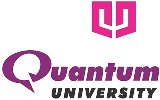 QUANTUM UNIVERSITYMandawar (22 Km Milestone), Roorkee – Dehradun Highway (NH 73)ROORKEE – 247 662NOTICEDepartment of Training & Placements		Dated: 09.03.2021CHANDIGARH NEWS Will be conducting placement drive for BJMC students from Quantum University, Roorkee. Details are as follows.Company NameCHANDIGARH NEWSCompany Websitewww.chdnews.inChandigarh News is one of the weekly newspapers circulated in Chandigarh and nearby areas.Requirement  BJMC with excellent command over written and spoken EnglishCollect the information on the ground level 2. Report youth-centric stories through videos and articles 3. Get involved with the research team for finding and investigating stories 4. Travel to nearby places or client's location to cover events/interviews 5. Anchor news and assist the staff in the sameEligibility CriteriaBJMC  Package OfferedCertificates for initial 3 Months Training.  Stipend starting from 6000/- after the completion of Training.  Chance to be on company rolls depending on the 3 Months performance with salary package of Rs. 1.44 LPA - 1.90 LPA Note: Only those students or fresher’s who are available for full time (in-office) internship has relevant skills and interests can start the internshipSelection ProcedureInterview Job LocationChandigarh Reporting Time Will InformVenueOnline / Offline